KURUKSHETRA UNIVERSITY, KURUKSHETRA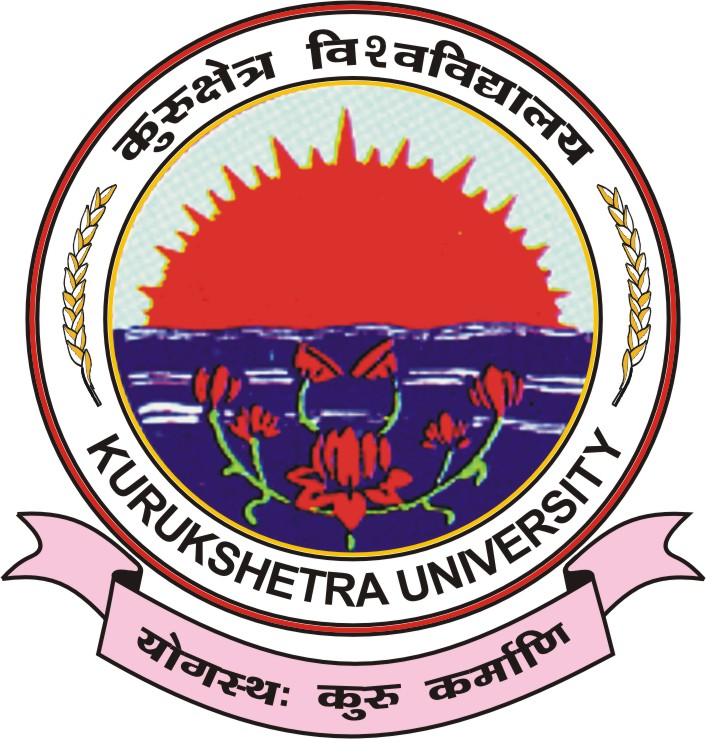 (Established by the state Legislature Act XII of 1956)('A+' Grade, NAAC Accredited)आचार्यः (फ़लित ज्योतिषम्‍) पाठ्यक्रमः w.e.f. 2019-20 in phased mannerप्रथमं वर्षम्‍प्रथमं पत्रम्‍पूर्णांकः-100 अंकाःसमयः होरात्रयम्‍ भारतीयकुण्डलीविज्ञानम्‍(सम्पूर्णम्‍)(श्री मीठालालहितरामओझा कृतम्‍)भागः -1 तः 4 यावत्‍भागः -1 तः 2 यावत्‍                 35 अंकाःभागः -3 तः 4 यावत्‍                 35 अंकाःजातकालंकारः (सम्पूर्णः)             30 अंकाः(श्री गणेशदैवज्ञकृतः)टिप्पणी : 1.-  प्रश्नपत्रस्य निर्माणं संस्कृतभाषायामेव करणीयम्‍ 2. प्रश्नपत्रे / समीक्षात्मकेषु / निबधात्मकेषु प्रश्नेषु 100% प्रतिशतम्‍एवम्‍अन्येषु प्रश्नेषु न्यूनतमं 50% प्रतिशतं विकल्पं देयम्‍।  द्वितीयं पत्रम्‍                                  पूर्णांकः-100 अंकाःसमयः होरात्रयम्‍ मुहूर्त चिन्तामणिः (विवाहप्रकरणं यावत्‍)   (श्रीरामाचार्यकृतः)शुभाशुभप्रकरण तः संक्रान्तिप्रकरणं यावत्‍ –      35 अंकगोचरप्रकरण तः विवाहप्रकरणं यावत्‍-           35 अंकाःलघुजातकम्‍(सम्पूर्णणम्‍)                     30 अंकाः(श्री वराहमिहिरकृतम्‍)टिप्पणी : 1.-  प्रश्नपत्रस्य निर्माणं संस्कृतभाषायामेव करणीयम्‍ 2. प्रश्नपत्रे / समीक्षात्मकेषु / निबधात्मकेषु प्रश्नेषु 100% प्रतिशतम्‍एवम्‍अन्येषु प्रश्नेषु न्यूनतमं 50% प्रतिशतं विकल्पं देयम्‍।  तृतीयं पत्रम्‍                                       पूर्णांकः-100 अंकाःसमयः- होरात्रयम्‍वृहदसंहिता (वास्तुविद्याध्यायं यावत्‍)-                70 अंकाः     (श्री वराहमिहिराचार्यकृता)        भावकुतूहलम (सम्पूर्णम्‍)                   30 अ्काः(श्री जीवनाथकृतम्‍)टिप्पणी : 1.-  प्रश्नपत्रस्य निर्माणं संस्कृतभाषायामेव करणीयम्‍2. प्रश्नपत्रे / समीक्षात्मकेषु / निबधात्मकेषु प्रश्नेषु 100% प्रतिशतम्‍एवं अन्येषु प्रश्नेषु न्यूनतमं 50% प्रतिशतं विकल्पं देयम्‍।  चतुर्थं पत्रम्‍पूर्णांकाः-100 अंकाःसमयः- होरात्रयम्‍संस्कृत साहित्येतिहासः :-70 अंकाः(आचार्य रामचन्द्रमिश्रकृतः)(चौखम्बा विद्या -भवनप्रकाशितः)संस्कृतसाहित्येतिहास :-                 30 अंकाः  (वैदिकयुगः) by A.A.Macdonell(श्री चारुचन्द्र शास्त्री कृतः हिन्द्यानुवादः (चौखम्बा विद्याभवनप्रकाशितः)टिप्पणी : 1.-  प्रश्नपत्रस्य निर्माणं संस्कृतभाषायामेव करणीयम्‍2. प्रश्नपत्रे / समीक्षात्मकेषु / निबधात्मकेषु प्रश्नेषु 100% प्रतिशतम्‍एवम्‍अन्येषु प्रश्नेषु न्यूनतमं 50% प्रतिशतं विकल्पं देयम्‍।  आचार्यः (फ़लित ज्योतिषं) पाठ्यक्रमः 			w.e.f. 2020-21                    द्वितीयं वर्ष‌‌‌‌म्‍                                        प्रथमं पत्रम्‍पूर्णांकः 100 अंकाःसमयः  होरात्रयम्‍ सारावली (त्रिंशोध्याय याव‍‌त्‍)-              60 अंकाः (श्री मत्कल्याण वर्मरचिता)नारदसंहिता (सम्पूर्णम्‍)-                    40 अंकाः(नारदमुनिप्रणीता)टिप्पणी : 1.-  प्रश्नपत्रपत्रस्य निर्माणं संस्कृतभाषायामेव करणीयम्‍ 2. प्रश्नपत्रे / समीक्षात्मकेषु / निबधात्मकेषु प्रश्नेषु 100% प्रतिशतम्‍एवम्‍अन्येषु प्रश्नेषु न्यूनतमं 50% प्रतिशतं विकल्पं देयम ।  द्वितीयं पत्रम्‍                                      पूर्णाकः-100 अंकाःसमयः होरात्रयम  वृहद‍‍‍संहिता -                                70 अंकाः  (अर्गलाध्याय तः ग्रहगोचराध्यायं यावत्‍) (श्री वराहमिहिराचार्यप्रणीता)मुहूर्तचिन्तामणि: -                       30 अंकाः(वधूप्रवेशप्रकरण तः गृहप्रवेशप्रकरणं यावत्‍) (श्री रामाचार्यकृता)टिप्पणी : 1.-  प्रश्नपत्रपत्रनिर्माणं संस्कृतभाषायामेव करणीयम्‍ 2. प्रश्नपत्रे / समीक्षात्मकेषु / निबधात्मकेषु प्रश्नेषु 100% प्रतिशतम्‍एवम्‍अन्येषु प्रश्नेषु न्यूनतमं 50% प्रतिशतं विकल्पं देयम्‍।तृतीयं पत्रम्‍                                       पूर्णाकः-100 अंकाःसमयः- होरात्रयम्‍ 1)फ़लित विकासः (सम्पूर्णः)-                         50 अंकाः(श्री रामरत्न ओझाकृतः)2) वृहद्वास्तुमाला (सम्पूर्णा)-                        50 अंकाः(स्व.पं०रामनिहोरद्विवेदिना संगृहीता) टिप्पणी :1.-  प्रश्नपत्रस्य निर्माणं संस्कृतभाषायामेव करणीयम्‍2. प्रश्नपत्रे / समीक्षात्मकेषु / निबधात्मकेषु प्रश्नेषु 100% प्रतिशतम्‍ए्वम्‍अन्येषु प्रश्नेषु न्यूनतमं 50% प्रतिशतं विकल्पं देयम्‍।  चतुर्थं पत्रम्‍पूर्णाकः-100 अंकाःसमयः- होरात्रयम्‍ज्योतिष साहित्येतिहास :    70 अंकाः(आचार्य लोकमणिदाहलकृतः)(चौखम्बा विद्या - भवनप्रकाशितः) ज्योतिषसाहित्येतिहास :                   30 अंकाः  (वैदिकयुगः) (श्री बालकृष्ण दीक्षितकृतस्य मराठी पुस्तकस्य हिन्द्यानुवादः )अनुवादकः- श्री शिवनाथः झारखंडीटिप्पणी :1.-  प्रश्नपत्रस्य निर्माणं संस्कृतभाषायामेव करणीयम्‍2. प्रश्नपत्रे / समीक्षात्मकेषु / निबधात्मकेषु प्रश्नेषु 100% प्रतिशतम्‍एवम्‍अन्येषु प्रश्नेषु न्यूनतमं 50% प्रतिशतं विकल्पं देयम्‍।  